Publicado en Madrid el 12/02/2018 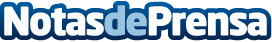 Más de 40 talleres de la red DTCO+, habilitados para instalaciones y configuraciones telemáticasEl servicio Telematics Partners de VDO ofrece a las flotas un alto compromiso de calidad y un servicio garantizado en la instalación y configuración de soluciones telemáticas. Servicio de instaladores telemáticos de Continental Automotive localizados por toda EspañaDatos de contacto:Tania LanchasActitud de Comunicación SL913022860Nota de prensa publicada en: https://www.notasdeprensa.es/mas-de-40-talleres-de-la-red-dtco-habilitados Categorias: Nacional Automovilismo Logística Industria Automotriz http://www.notasdeprensa.es